報　告フードスタイル九州2022会　場　　：　マリンメッセ福岡出展事業者：　7社【ありた㈱、SPICE HOTARU、末廣陶器店、NPO法人灯す屋、天馬堂、宗政酒造㈱、㈱フジタ】目的有田の食材や加工品の販路拡大を実現させるため、㈱イノベントが主催する九州最大の食品関連展示会であるフードスタイルに出展。事業費に関して本事業は、令和4年度　働き方改革推進支援助成金を活用。佐賀労働局に申請し、申請内容が採択決定された。事業の流れ令和4年度 働き方改革推進支援助成金の採択を受け、HP上で参加事業者の募集を行った。7月26日に参加事業者7社を集め、説明会を開催。事業に関する詳細な打ち合わせを行った。参加事業者7社には、展示会に臨むにあたり営業手法習得セミナーを受講いただいた。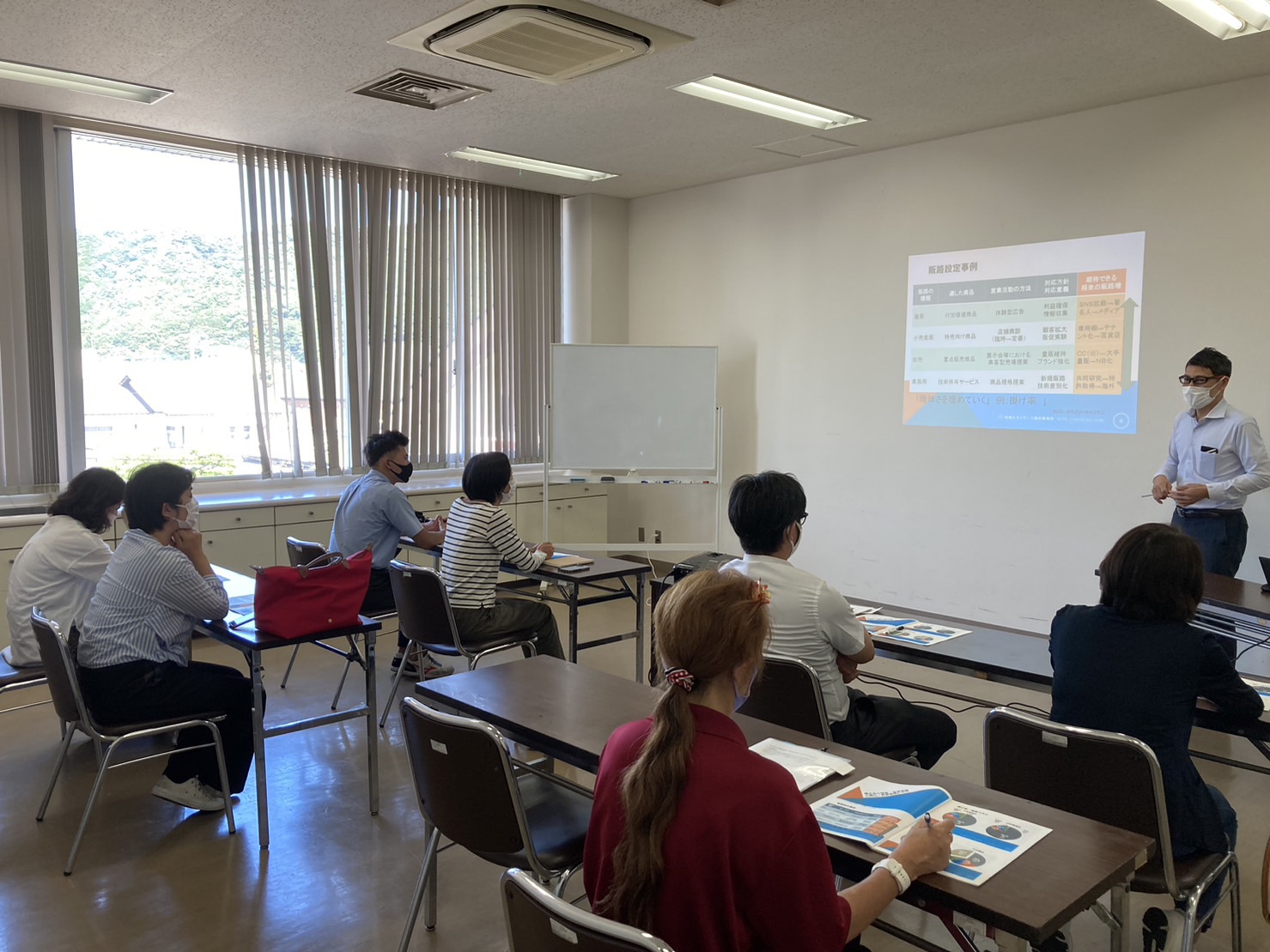 １０月３日（月）展示会での接客手法セミナー展示会実績・会期：１１月９日（水）～１１月１０日（木）の２日間○来場者数１１月　９日（水）　天候：晴　　　来場者数：8,096名（昨年来場者数：7,855名）　１１月１０日（木）　天候：晴　　　来場者数：7,445名（昨年来場者数：7,069名）総来場者数：15,541名総来場者数は前回（14,924名）より増加。今年は両日とも天候に恵まれた。有田ブースは今回県内の他会議所と横並びでトライアルブース（間口1.5m×奥行1.5m）のブースで出展した。県内会議所と連携してさがさいこう事業としてタペストリーや背面パネル統一感を出した展示でお客様や関係者、出展者からの評価は高かった。当日会場の様子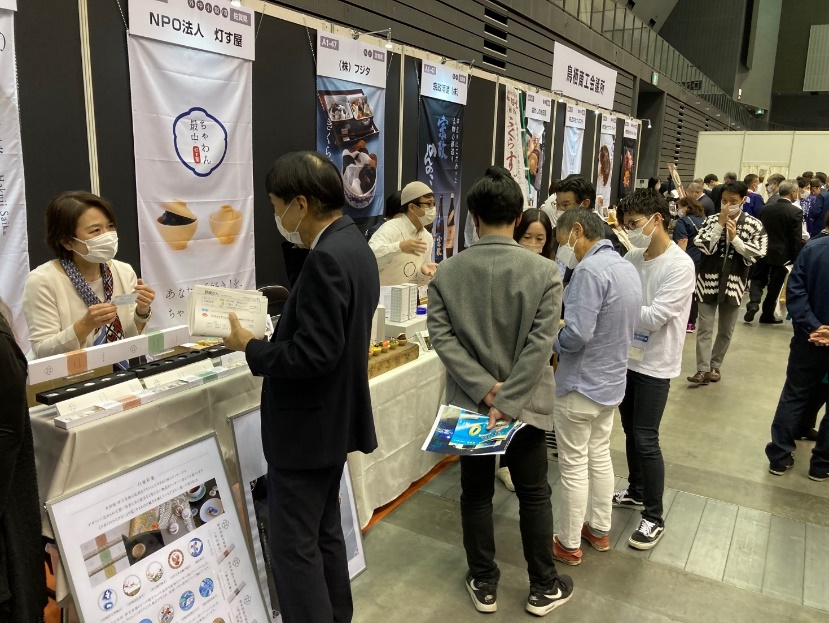 各社のブース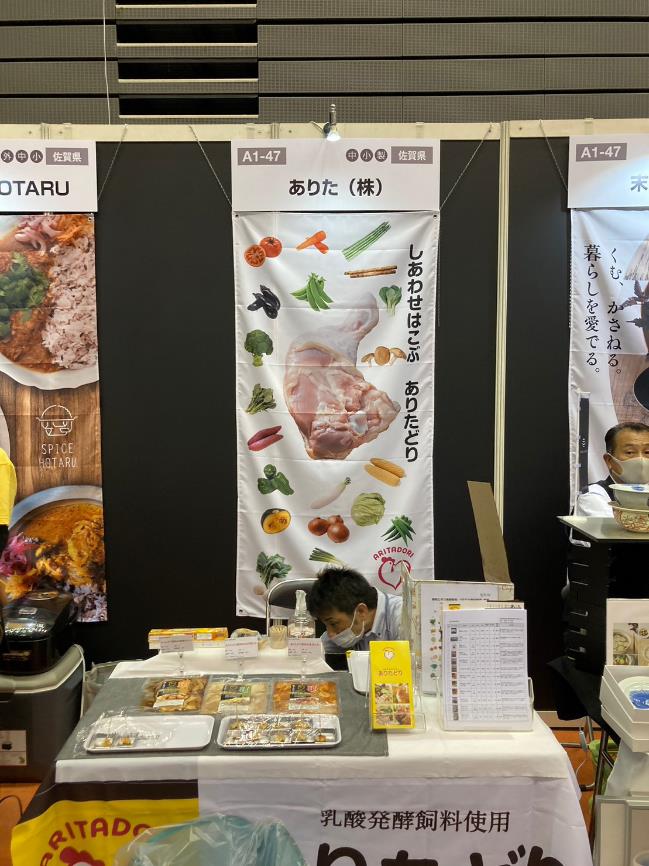 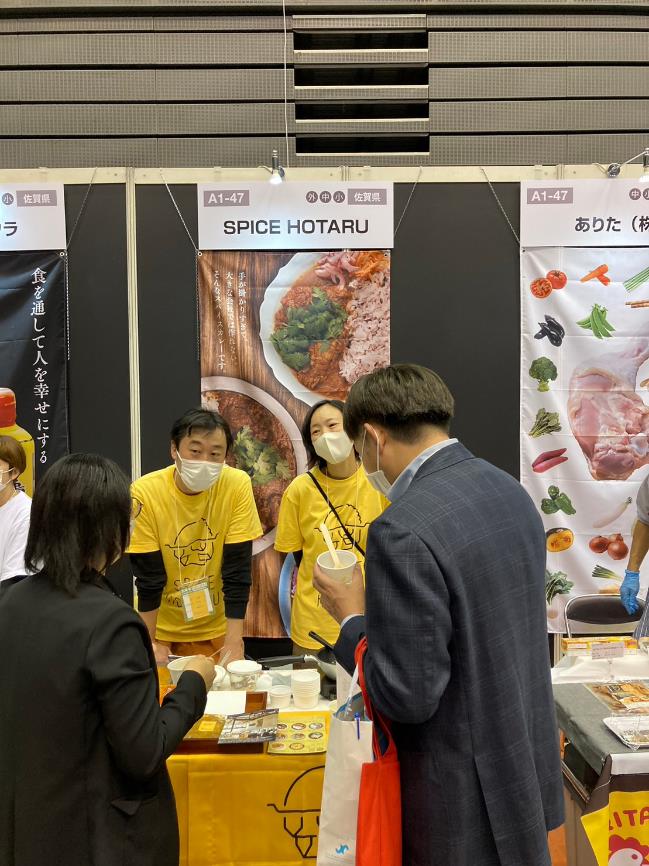 ありた㈱　　　　　　　　　　　　　　　　　　　　SPICE　HOTARU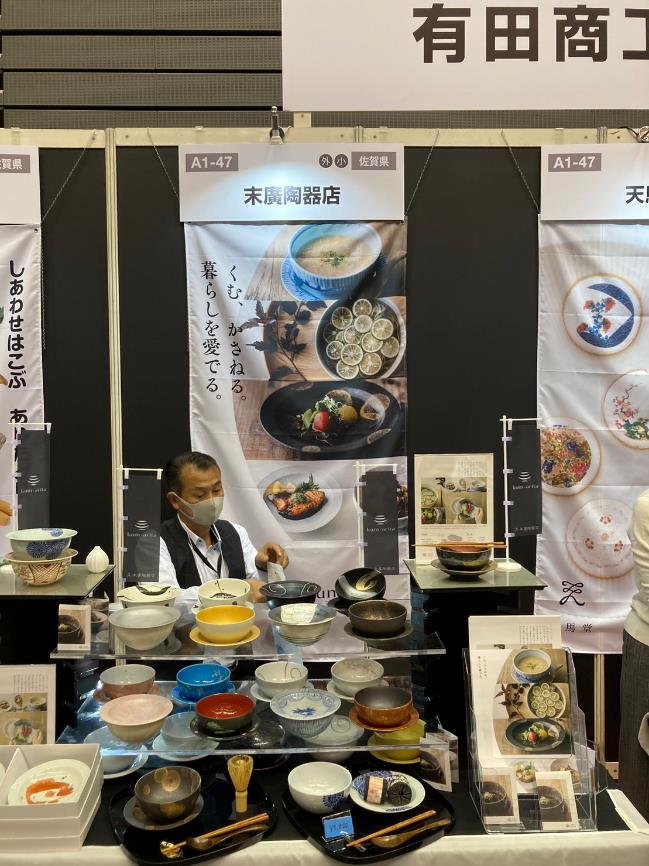 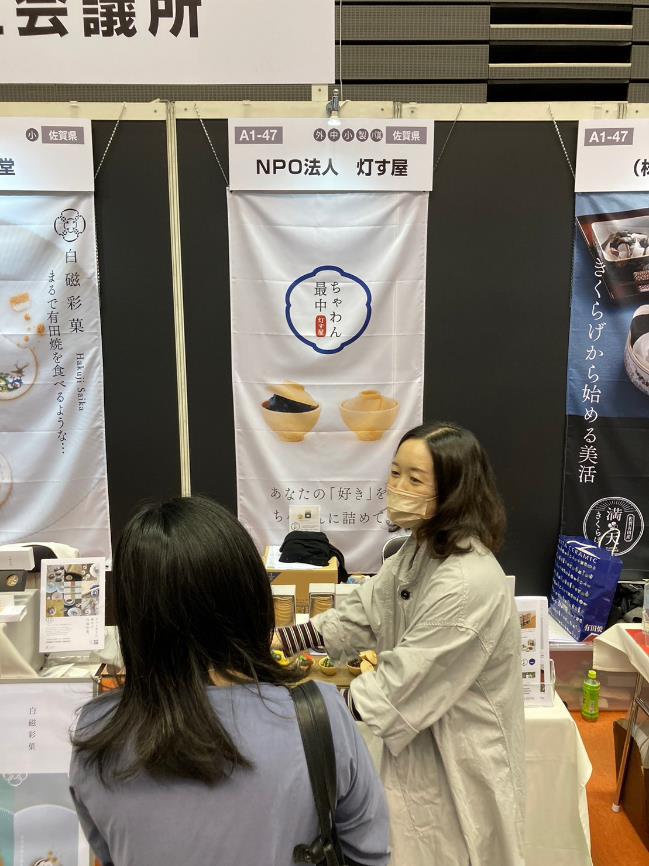 末廣陶器店　　　　　　　　　　　　　　　　　　　灯す屋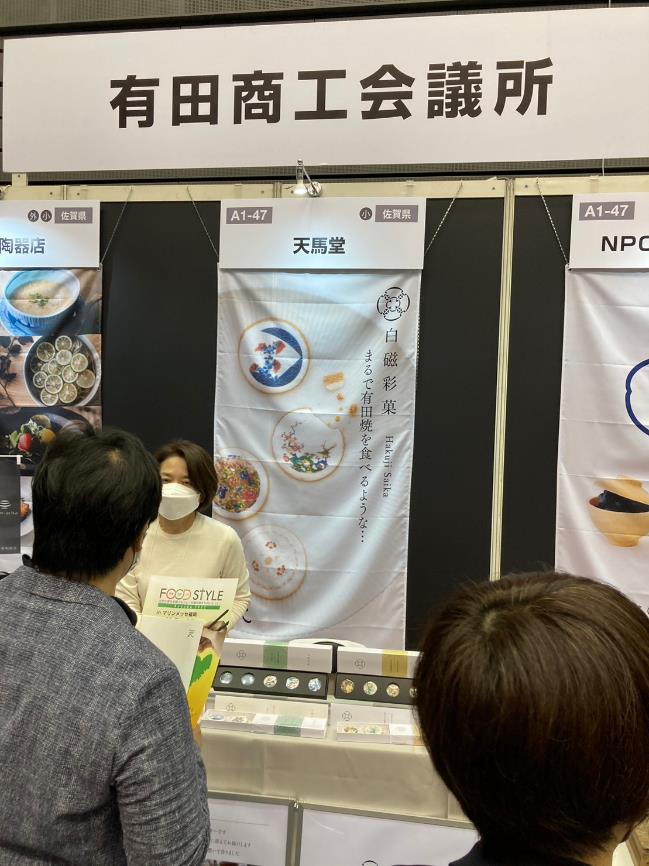 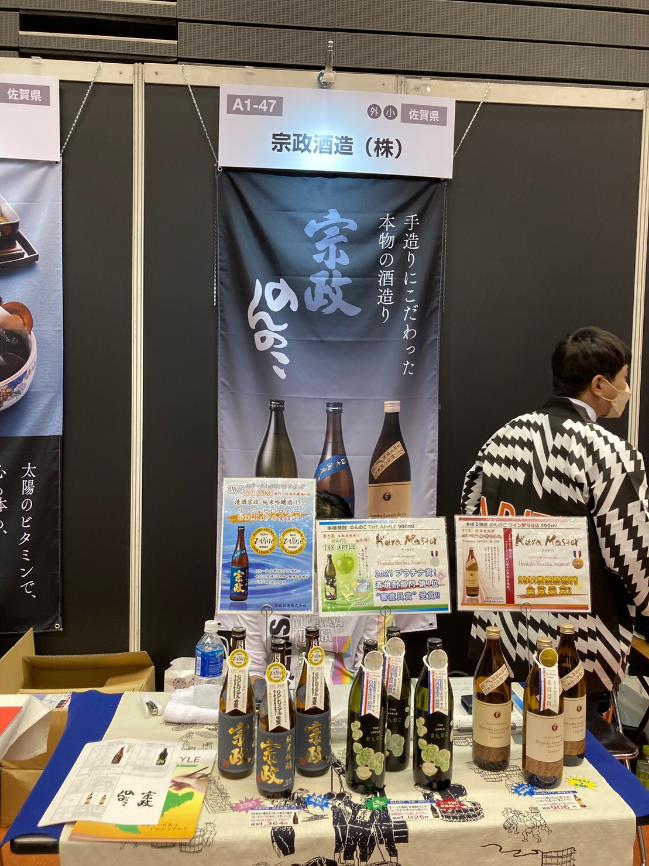 天馬堂　　　　　　　　　　　　　　　　　　　 　　宗政酒造㈱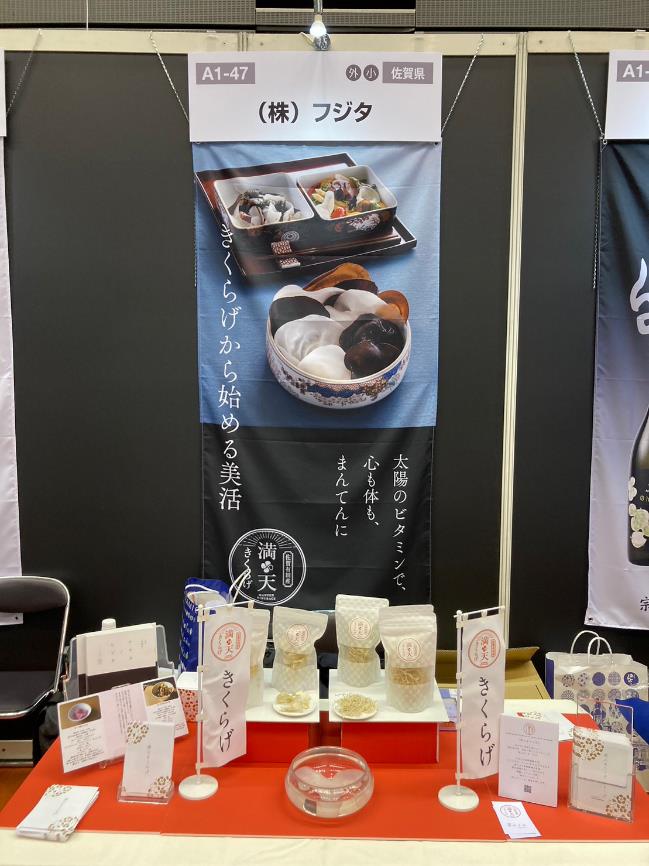 ㈱フジタ　　　　　　　　　　　　　　　　　　 　　